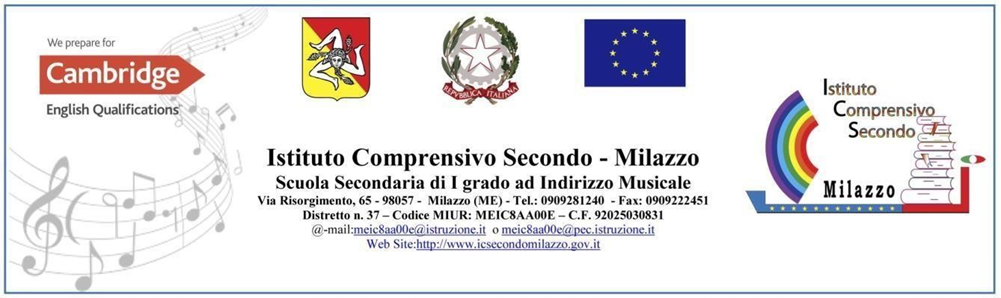 RICHIESTA DI ISCRIZIONE AL CORSO POMERIDIANO D’INGLESEAnno scolastico 2023/2024I sottoscritti________________________________________________________________Genitori dell’alunno/a_____________________________________________________________Frequentante la classe ______________ sez. _________________ Scuola secondaria di 1° gradoCHIEDONO L’ISCRIZIONEDel/La proprio/a figlio/a al corso di lingua inglese di preparazione agli esami Cambridge English tenuto da un’insegnante di madre lingua.I sottoscritti dichiarano di essere a conoscenza che il corso si svolgerà due volte alla settimana in orario extracurriculare ed avrà il costo di 40,00 € mensili.Data, _________________                                                                                                         FIRMA DI AUTORIZZAZIONE